	                                                                                                                TABELA NR 1	Wałcz 15-02-2022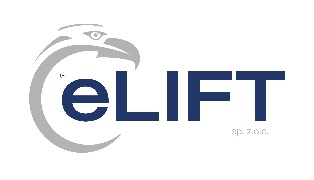                                                       TABELA P+Q CHWYTACZY TYPOSZEREGU ECHMJ L.p.TypProwadnice    Zakresy P+Q Q 110016oc, 15.88o,14o 9oc355 – 415177 - 207210016oc, 15.88o,14o,9oc416 – 486208 - 243310016oc, 15.88o,14o,9oc487 – 570244 - 285410016oc, 15.88o,14o,9oc571 – 667286 - 333510016oc, 15.88,14o,9oc668 – 781334 - 390610016oc, 15.88o,14o,9oc782 – 914391 - 457710016oc, 15.88o,14o,9oc915 – 1069458 - 534816016oc, 15.88o,14o, 9oc1070 – 1251535 - 625916016oc, 15.88o,14o, 9oc1252– 1463626 - 7311026016oc, 15.88o,14o, 9oc1464 – 1711          732 - 8551126016oc, 15.88o,14o,9oc1712 - 2001856 - 12001226016oc, 15.88o,14o, 9oc2002 – 23401201 - 14001336016oc,15,88o2341 - 27361404 -16411436016oc,15,88o2737 – 31991642 - 19191536016oc,15,88o3200 – 37201920 - 2232